27 mars 2020Lettre ouverte à la communauté LGBT au sujet de COVID-19Chers amis,Ce jour plus que tout autre, j'écris ces mots avec l'espoir sincère que cette lettre vous trouvera en bonne santé. Je tiens à exprimer ma solidarité avec vous tous, et à reconnaître les défis sans précédent auxquels nous sommes confrontés en raison de la pandémie COVID-19. Depuis quelques semaines maintenant, nous sommes confrontés au choc, à l'incertitude, à des pertes et à l'angoisse. Je pense que beaucoup d'entre nous partagent l'idée déconcertante que cette crise ne passera pas rapidement et que nous pourrions vivre un changement important du monde tel que nous le connaissons.Dans des moments comme celui-ci, je suis parfaitement conscient que les membres de nos communautés, peuples et populations sont parmi les plus marginalisés et exclus en raison de la stigmatisation et de la discrimination, et qu'ils sont et continueront à être parmi les plus exposés. Nous savons, par exemple, que COVID-19 représente un risque plus important pour les personnes dont le système immunitaire est affaibli, ce qui touche particulièrement certaines personnes vivant avec le VIH/sida, ainsi que les personnes âgées. Les personnes sans-abri, parmi lesquelles les personnes LGTB sont nombreuses, sont confrontées à une exposition accrue au risque de contagion. Celles qui ont déjà été victimes de discrimination dans l'accès au secteur de la santé ne verront les obstacles existants que s'aggraver. Je soupçonne également que l'isolement constitue un défi d’autant plus grand pour les professionnel(le)s du sexe et les personnes qui travaillent dans d'autres types de travail informel, ainsi que pour les réfugiés, demandeurs d'asile et autres personnes en situation de déplacement. De nombreux jeunes LGBT seront désormais contraints à l'isolement dans des environnements hostiles, avec des membres de leur famille ou des cohabitants qui ne les soutiennent pas. Je sais également que beaucoup d'entre nous n’avons pas accès à des congés maladie payés et que beaucoup craignent de s'adresser aux services publics en raison de la stigmatisation et de la criminalisation. C’est avec une détermination forte que nous devons répondre à tous ces défis. Nous devons continuer à les mettre en lumière et à promouvoir que les mesures prises par les États y répondent de manière adéquate, tout comme nous devons mieux comprendre comment cette crise affecte d'autres communautés et d'autres peuples. Pour ma part, je pense que ce moment exige le type de conviction et de discipline que le(s) mouvement(s) LGTB peut(vent) déployer, car je l'ai vu à maintes reprises. Je crois également que notre force et notre ténacité, ainsi que notre propension à la bienveillance et à la compassion seront parmi nos contributions uniques à la manière dont cette grande adversité sera affrontée.Je suis également soucieux de contribuer, en vous soutenant de toutes les manières possibles, ce qui pourrait inclure l'amplification de votre voix et de votre expérience vécue. Si vous pensez que cela pourrait s'avérer utile, n'hésitez pas à m'aider à mieux comprendre comment la pandémie COVID-19 affecte vos communautés, comment elle affecte vos vies, vos droits et vos libertés, et je suis également intéressé de savoir s'il y a d'autres façons par lesquelles le mandat peut contribuer à vous soutenir en ces temps incertains.Vous pouvez me contacter à l'adresse suivante : ie-sogi@ohchr.org Restez forts et en sécurité, mes chers amis,	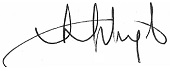 Victor Madrigal-Borloz Expert indépendant sur la protection contre la violence et la discrimination en raison de l'orientation sexuelle et de l'identité de genre